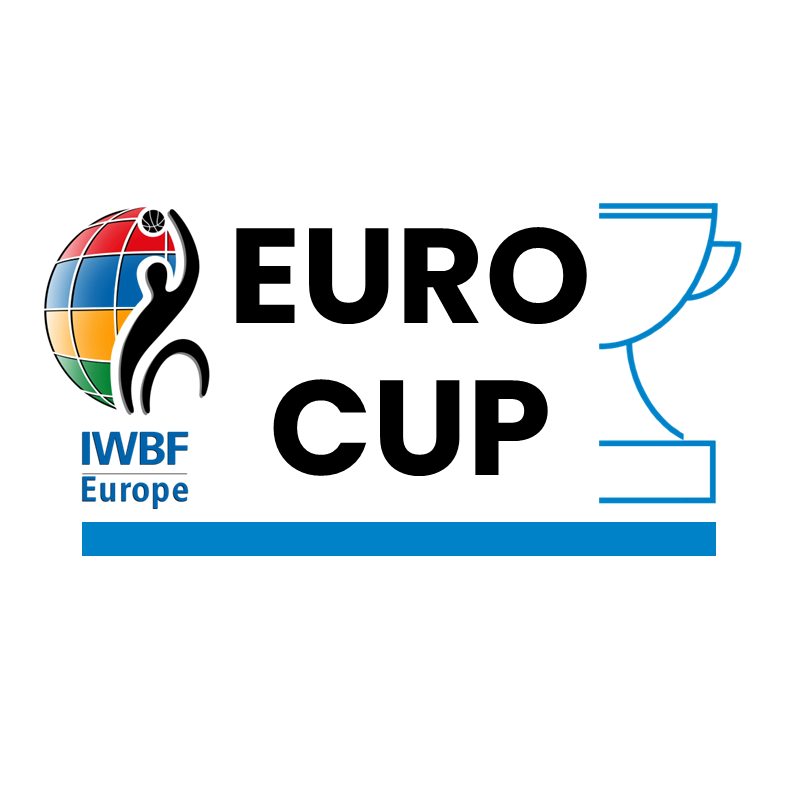 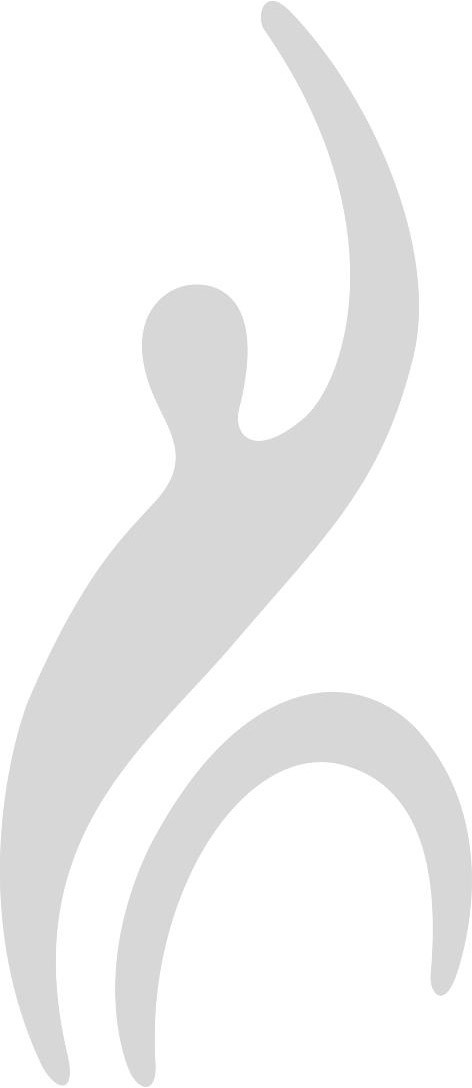 IWBF EuropeBID DOCUMENTHOSTOFEUROCUP 2024EuroCup Bid DocumentAny team making a bid to host an event are expected to carefully read the separate guidance document which details the obligations of an organiser of a EuroCup event.Please fill in next pages (Section A – F) of this form with further information to support your bidFurther Information to Support the Bid Section A – Arrival and Departure of TeamsSection B – Accommodation Section C – Food & Refreshment	Section D – TransportSection E – Playing Facilities and ProgrammeSection F – Documents & Extra ContactThis form must be completed by a person who has authority to act on behalf of the Host Club and Local Organising Committee.This form must be completed by a person who has authority to act on behalf of the Host Club and Local Organising Committee.This form must be completed by a person who has authority to act on behalf of the Host Club and Local Organising Committee.This form must be completed by a person who has authority to act on behalf of the Host Club and Local Organising Committee.This form must be completed by a person who has authority to act on behalf of the Host Club and Local Organising Committee.This form must be completed by a person who has authority to act on behalf of the Host Club and Local Organising Committee.This form must be completed by a person who has authority to act on behalf of the Host Club and Local Organising Committee.Name of HOST CLUBIWBF Europe Team Code (xxx-xx)Name of Club Chairperson / PresidentCompetition BidCompetition BidCompetition BidCompetition BidCompetition BidCompetition BidCompetition BidPlease indicate which EuroCup Round(s) you are making a bid to host – check EuroCup Guidance Document for competition dates and qualification criteria: Please indicate which EuroCup Round(s) you are making a bid to host – check EuroCup Guidance Document for competition dates and qualification criteria: Please indicate which EuroCup Round(s) you are making a bid to host – check EuroCup Guidance Document for competition dates and qualification criteria: Please indicate which EuroCup Round(s) you are making a bid to host – check EuroCup Guidance Document for competition dates and qualification criteria: Please indicate which EuroCup Round(s) you are making a bid to host – check EuroCup Guidance Document for competition dates and qualification criteria: Please indicate which EuroCup Round(s) you are making a bid to host – check EuroCup Guidance Document for competition dates and qualification criteria: Please indicate which EuroCup Round(s) you are making a bid to host – check EuroCup Guidance Document for competition dates and qualification criteria: Champions Cup Group StageEuroCup 1, 2 & 3Group StageEuroCup 1, 2 & 3Group StageEuroCup 1, 2 & 3Group StageEuroCup 1, 2 & 3Group StageChampions Cup
Quarter Final EuroCup Final 1, 2 & 3EuroCup Final 1, 2 & 3EuroCup Final 1, 2 & 3EuroCup Final 1, 2 & 3Champions Cup Final 4 Qualification TournamentQualification TournamentQualification TournamentLocation of CompetitionLocation of CompetitionLocation of CompetitionLocation of CompetitionLocation of CompetitionLocation of CompetitionLocation of CompetitionCity and Country: Local Organising CommitteeLocal Organising CommitteeLocal Organising CommitteeLocal Organising CommitteeLocal Organising CommitteeLocal Organising CommitteeLocal Organising CommitteeName of LOC Contact Person:Mobile / Cell Phone Number:(Include international dialling code)Contact possible by:WhatsAppWhatsAppViberEmail Address:DeclarationDeclarationDeclarationDeclarationDeclarationDeclarationDeclarationIf the bid is successful, the Host Club and Local Organising Committee (LOC) undertakes to:Enter into a contract with IWBF Europe specifying obligations, terms and conditions;Comply with the General Regulations and Internal Regulations of IWBF Europe, the Manual of Regulations for the Conduct of Wheelchair Basketball Championships in Europe and the Rules of Play as from time to time adopted by IWBF Europe;Use FIBA LiveStats (minimum version 7) for all the games Use video server / channel provided by IWBF Europe for the Live Stream of all games; Accept English as the official language of the tournament;Maintain absolute political and religious neutrality and shall not tolerate any form of discrimination, racial or otherwise at the tournament.IWBF Europe has the right to withdraw the right to host the event if conditions are not fulfilled. In the event that the event is withdrawn, the LOC agrees to reimburse IWBF Europe all costs that have been incurred by IWBF Europe and invited teams in preparation for the event.If the bid is successful, the Host Club and Local Organising Committee (LOC) undertakes to:Enter into a contract with IWBF Europe specifying obligations, terms and conditions;Comply with the General Regulations and Internal Regulations of IWBF Europe, the Manual of Regulations for the Conduct of Wheelchair Basketball Championships in Europe and the Rules of Play as from time to time adopted by IWBF Europe;Use FIBA LiveStats (minimum version 7) for all the games Use video server / channel provided by IWBF Europe for the Live Stream of all games; Accept English as the official language of the tournament;Maintain absolute political and religious neutrality and shall not tolerate any form of discrimination, racial or otherwise at the tournament.IWBF Europe has the right to withdraw the right to host the event if conditions are not fulfilled. In the event that the event is withdrawn, the LOC agrees to reimburse IWBF Europe all costs that have been incurred by IWBF Europe and invited teams in preparation for the event.If the bid is successful, the Host Club and Local Organising Committee (LOC) undertakes to:Enter into a contract with IWBF Europe specifying obligations, terms and conditions;Comply with the General Regulations and Internal Regulations of IWBF Europe, the Manual of Regulations for the Conduct of Wheelchair Basketball Championships in Europe and the Rules of Play as from time to time adopted by IWBF Europe;Use FIBA LiveStats (minimum version 7) for all the games Use video server / channel provided by IWBF Europe for the Live Stream of all games; Accept English as the official language of the tournament;Maintain absolute political and religious neutrality and shall not tolerate any form of discrimination, racial or otherwise at the tournament.IWBF Europe has the right to withdraw the right to host the event if conditions are not fulfilled. In the event that the event is withdrawn, the LOC agrees to reimburse IWBF Europe all costs that have been incurred by IWBF Europe and invited teams in preparation for the event.If the bid is successful, the Host Club and Local Organising Committee (LOC) undertakes to:Enter into a contract with IWBF Europe specifying obligations, terms and conditions;Comply with the General Regulations and Internal Regulations of IWBF Europe, the Manual of Regulations for the Conduct of Wheelchair Basketball Championships in Europe and the Rules of Play as from time to time adopted by IWBF Europe;Use FIBA LiveStats (minimum version 7) for all the games Use video server / channel provided by IWBF Europe for the Live Stream of all games; Accept English as the official language of the tournament;Maintain absolute political and religious neutrality and shall not tolerate any form of discrimination, racial or otherwise at the tournament.IWBF Europe has the right to withdraw the right to host the event if conditions are not fulfilled. In the event that the event is withdrawn, the LOC agrees to reimburse IWBF Europe all costs that have been incurred by IWBF Europe and invited teams in preparation for the event.If the bid is successful, the Host Club and Local Organising Committee (LOC) undertakes to:Enter into a contract with IWBF Europe specifying obligations, terms and conditions;Comply with the General Regulations and Internal Regulations of IWBF Europe, the Manual of Regulations for the Conduct of Wheelchair Basketball Championships in Europe and the Rules of Play as from time to time adopted by IWBF Europe;Use FIBA LiveStats (minimum version 7) for all the games Use video server / channel provided by IWBF Europe for the Live Stream of all games; Accept English as the official language of the tournament;Maintain absolute political and religious neutrality and shall not tolerate any form of discrimination, racial or otherwise at the tournament.IWBF Europe has the right to withdraw the right to host the event if conditions are not fulfilled. In the event that the event is withdrawn, the LOC agrees to reimburse IWBF Europe all costs that have been incurred by IWBF Europe and invited teams in preparation for the event.If the bid is successful, the Host Club and Local Organising Committee (LOC) undertakes to:Enter into a contract with IWBF Europe specifying obligations, terms and conditions;Comply with the General Regulations and Internal Regulations of IWBF Europe, the Manual of Regulations for the Conduct of Wheelchair Basketball Championships in Europe and the Rules of Play as from time to time adopted by IWBF Europe;Use FIBA LiveStats (minimum version 7) for all the games Use video server / channel provided by IWBF Europe for the Live Stream of all games; Accept English as the official language of the tournament;Maintain absolute political and religious neutrality and shall not tolerate any form of discrimination, racial or otherwise at the tournament.IWBF Europe has the right to withdraw the right to host the event if conditions are not fulfilled. In the event that the event is withdrawn, the LOC agrees to reimburse IWBF Europe all costs that have been incurred by IWBF Europe and invited teams in preparation for the event.If the bid is successful, the Host Club and Local Organising Committee (LOC) undertakes to:Enter into a contract with IWBF Europe specifying obligations, terms and conditions;Comply with the General Regulations and Internal Regulations of IWBF Europe, the Manual of Regulations for the Conduct of Wheelchair Basketball Championships in Europe and the Rules of Play as from time to time adopted by IWBF Europe;Use FIBA LiveStats (minimum version 7) for all the games Use video server / channel provided by IWBF Europe for the Live Stream of all games; Accept English as the official language of the tournament;Maintain absolute political and religious neutrality and shall not tolerate any form of discrimination, racial or otherwise at the tournament.IWBF Europe has the right to withdraw the right to host the event if conditions are not fulfilled. In the event that the event is withdrawn, the LOC agrees to reimburse IWBF Europe all costs that have been incurred by IWBF Europe and invited teams in preparation for the event.InformationInformationInformationInformationInformationInformationInformationIWBF Europe will only enter into a contract with a HOST CLUB when their National Organiser of Wheelchair Basketball (NOWB) is a Member of IWBF Europe. Where a separate contract is in place between the HOST CLUB and a company or group organising the event IWBF Europe will hold the HOST CLUB responsible for the contract.IWBF Europe will only enter into a contract with a HOST CLUB when their National Organiser of Wheelchair Basketball (NOWB) is a Member of IWBF Europe. Where a separate contract is in place between the HOST CLUB and a company or group organising the event IWBF Europe will hold the HOST CLUB responsible for the contract.IWBF Europe will only enter into a contract with a HOST CLUB when their National Organiser of Wheelchair Basketball (NOWB) is a Member of IWBF Europe. Where a separate contract is in place between the HOST CLUB and a company or group organising the event IWBF Europe will hold the HOST CLUB responsible for the contract.IWBF Europe will only enter into a contract with a HOST CLUB when their National Organiser of Wheelchair Basketball (NOWB) is a Member of IWBF Europe. Where a separate contract is in place between the HOST CLUB and a company or group organising the event IWBF Europe will hold the HOST CLUB responsible for the contract.IWBF Europe will only enter into a contract with a HOST CLUB when their National Organiser of Wheelchair Basketball (NOWB) is a Member of IWBF Europe. Where a separate contract is in place between the HOST CLUB and a company or group organising the event IWBF Europe will hold the HOST CLUB responsible for the contract.IWBF Europe will only enter into a contract with a HOST CLUB when their National Organiser of Wheelchair Basketball (NOWB) is a Member of IWBF Europe. Where a separate contract is in place between the HOST CLUB and a company or group organising the event IWBF Europe will hold the HOST CLUB responsible for the contract.IWBF Europe will only enter into a contract with a HOST CLUB when their National Organiser of Wheelchair Basketball (NOWB) is a Member of IWBF Europe. Where a separate contract is in place between the HOST CLUB and a company or group organising the event IWBF Europe will hold the HOST CLUB responsible for the contract.Declaration – Authorised PersonDeclaration – Authorised PersonDeclaration – Authorised PersonDeclaration – Authorised PersonDeclaration – Authorised PersonDeclaration – Authorised PersonDeclaration – Authorised PersonName of Authorised PersonEmail AddressPosition in Host Club1.The name of the nearest international airport?2.What is the distance (km) to travel to the tournament accommodation form the airport and how many minutes in normal traffic will it take to drive from the Airport to the tournament accommodation?3.Will you provide transport from the airport to the tournament accommodation and back to the airport after the competition?  Will there be a cost to the teams for this transport? How many wheelchairs (daily use and basketball) can fit in the transport? 4.Hotel Details (for each hotel complete also separate Form A)Hotel Details (for each hotel complete also separate Form A)Hotel Details (for each hotel complete also separate Form A)Hotel Details (for each hotel complete also separate Form A)Hotel Details (for each hotel complete also separate Form A)Hotel 1 Hotel 1 Hotel 1 Hotel 1 Hotel 1 Hotel 1 Name:Name:Address:Address:Website: Website: Contact email:Contact email:Staff speak EnglishStaff speak EnglishYesNoTypeTypeHotelOther (state)Use forUse forTeamsITOsHotel 2Hotel 2Hotel 2Hotel 2Hotel 2Hotel 2Name:Name:Address:Address:Website: Website: Contact email:Contact email:Staff speak EnglishStaff speak EnglishYesNoTypeTypeHotelOther (state)Use forUse forTeamsITOsHotel 3Hotel 3Hotel 3Hotel 3Hotel 3Hotel 3Name:Name:Address:Address:Website: Website: Contact email:Contact email:Staff speak EnglishStaff speak EnglishYesNoTypeTypeHotelOther (state)Use forUse forTeamsITOs5.Can you arrange extra accommodation before the tournament if team pay for this?Can you arrange extra accommodation before the tournament if team pay for this?Can you arrange extra accommodation before the tournament if team pay for this?Can you arrange extra accommodation before the tournament if team pay for this?Can you arrange extra accommodation before the tournament if team pay for this?6.Can you arrange extra accommodation after the tournament if team pay for this?Can you arrange extra accommodation after the tournament if team pay for this?Can you arrange extra accommodation after the tournament if team pay for this?Can you arrange extra accommodation after the tournament if team pay for this?Can you arrange extra accommodation after the tournament if team pay for this?7.Which meals will be provided at the accommodation and which at the sports venue?Which meals will be provided at the accommodation and which at the sports venue?Which meals will be provided at the accommodation and which at the sports venue?Which meals will be provided at the accommodation and which at the sports venue?Which meals will be provided at the accommodation and which at the sports venue?Which meals will be provided at the accommodation and which at the sports venue?Which meals will be provided at the accommodation and which at the sports venue?BreakfastBreakfastLunchLunchDinnerDinner8.Is there enough space for more than one team to eat their meals at the same time as another team? If yes, how many teams can eat their meals at the same time?Is there enough space for more than one team to eat their meals at the same time as another team? If yes, how many teams can eat their meals at the same time?Is there enough space for more than one team to eat their meals at the same time as another team? If yes, how many teams can eat their meals at the same time?Is there enough space for more than one team to eat their meals at the same time as another team? If yes, how many teams can eat their meals at the same time?Is there enough space for more than one team to eat their meals at the same time as another team? If yes, how many teams can eat their meals at the same time?Is there enough space for more than one team to eat their meals at the same time as another team? If yes, how many teams can eat their meals at the same time?Is there enough space for more than one team to eat their meals at the same time as another team? If yes, how many teams can eat their meals at the same time?9.Are meals to be provided elsewhere other than the accommodation and sports venue, if yes provide details? Are meals to be provided elsewhere other than the accommodation and sports venue, if yes provide details? Are meals to be provided elsewhere other than the accommodation and sports venue, if yes provide details? Are meals to be provided elsewhere other than the accommodation and sports venue, if yes provide details? Are meals to be provided elsewhere other than the accommodation and sports venue, if yes provide details? Are meals to be provided elsewhere other than the accommodation and sports venue, if yes provide details? Are meals to be provided elsewhere other than the accommodation and sports venue, if yes provide details? 10.How far in advance (how many days) do you need to know about any religious, ethnic or allergy requirement for meals? How far in advance (how many days) do you need to know about any religious, ethnic or allergy requirement for meals? How far in advance (how many days) do you need to know about any religious, ethnic or allergy requirement for meals? How far in advance (how many days) do you need to know about any religious, ethnic or allergy requirement for meals? How far in advance (how many days) do you need to know about any religious, ethnic or allergy requirement for meals? How far in advance (how many days) do you need to know about any religious, ethnic or allergy requirement for meals? How far in advance (how many days) do you need to know about any religious, ethnic or allergy requirement for meals? 11.Do you intend to offer packed lunch to teams instead of a hot meal lunch?Do you intend to offer packed lunch to teams instead of a hot meal lunch?Do you intend to offer packed lunch to teams instead of a hot meal lunch?Do you intend to offer packed lunch to teams instead of a hot meal lunch?Do you intend to offer packed lunch to teams instead of a hot meal lunch?Do you intend to offer packed lunch to teams instead of a hot meal lunch?Do you intend to offer packed lunch to teams instead of a hot meal lunch?12. Can drinks / light snacks be purchased at any time?Can drinks / light snacks be purchased at any time?Can drinks / light snacks be purchased at any time?Can drinks / light snacks be purchased at any time?Can drinks / light snacks be purchased at any time?Can drinks / light snacks be purchased at any time?Can drinks / light snacks be purchased at any time?AccommodationAccommodationAccommodation Yes NoSports venueYes No13.Is there a café / small shop near to the sports venue for teams to buy drinks or food, if so, how long to push to the place (distance and time)?Is there a café / small shop near to the sports venue for teams to buy drinks or food, if so, how long to push to the place (distance and time)?Is there a café / small shop near to the sports venue for teams to buy drinks or food, if so, how long to push to the place (distance and time)?Is there a café / small shop near to the sports venue for teams to buy drinks or food, if so, how long to push to the place (distance and time)?Is there a café / small shop near to the sports venue for teams to buy drinks or food, if so, how long to push to the place (distance and time)?Is there a café / small shop near to the sports venue for teams to buy drinks or food, if so, how long to push to the place (distance and time)?Is there a café / small shop near to the sports venue for teams to buy drinks or food, if so, how long to push to the place (distance and time)?14.What kind of transport will be provided for transport between accommodation and sports venue, and is the transport accessible to wheelchair users?15.What is the distance (km) to travel from the tournament accommodation to the sports venue and how many minutes in normal traffic will it take to drive?16.Can each team travel as one separate group? 17. Will transport be available throughout the day between the accommodation and the sports venues?18.Will transport be available to take officials (technical delegate, referees, classifiers and other IWBF Europe representatives / Officials) between accommodation and sports hall/s?19.What kind of transport is available to IWBF officials and is the transport accessible to wheelchair users?20.Playing Venue DetailsPlaying Venue DetailsPlaying Venue DetailsPlaying Venue DetailsPlaying Venue DetailsPlaying Venue DetailsPlaying Venue DetailsVenue 1 (main venue)Venue 1 (main venue)Venue 1 (main venue)Venue 1 (main venue)Venue 1 (main venue)Venue 1 (main venue)Venue 1 (main venue)Venue 1 (main venue)Name:Name:Address:Address:Website: Website: Contact email:Contact email:Playing Surface: Playing Surface: WoodenPlastic Other (state)Number of courts:Number of courts:Venue 2 (if necessary)Venue 2 (if necessary)Venue 2 (if necessary)Venue 2 (if necessary)Venue 2 (if necessary)Venue 2 (if necessary)Venue 2 (if necessary)Venue 2 (if necessary)Name:Name:Address:Address:Website: Website: Contact email:Contact email:Playing Surface: Playing Surface: Wooden Plastic Other (state)Number of courts:Number of courts:21.Does every sports venue have all the technical equipment required by IWBF – Visual Score / Electronic Clock / 24 Second Display / Foul Markers / Possession Arrow?Does every sports venue have all the technical equipment required by IWBF – Visual Score / Electronic Clock / 24 Second Display / Foul Markers / Possession Arrow?Does every sports venue have all the technical equipment required by IWBF – Visual Score / Electronic Clock / 24 Second Display / Foul Markers / Possession Arrow?Does every sports venue have all the technical equipment required by IWBF – Visual Score / Electronic Clock / 24 Second Display / Foul Markers / Possession Arrow?Does every sports venue have all the technical equipment required by IWBF – Visual Score / Electronic Clock / 24 Second Display / Foul Markers / Possession Arrow?Does every sports venue have all the technical equipment required by IWBF – Visual Score / Electronic Clock / 24 Second Display / Foul Markers / Possession Arrow?Does every sports venue have all the technical equipment required by IWBF – Visual Score / Electronic Clock / 24 Second Display / Foul Markers / Possession Arrow?22. Do you have enough qualified or competent table officials (4 per game) who regularly officiate? If no, will you train people to adequate standard for this job? Do you have enough qualified or competent table officials (4 per game) who regularly officiate? If no, will you train people to adequate standard for this job? Do you have enough qualified or competent table officials (4 per game) who regularly officiate? If no, will you train people to adequate standard for this job? Do you have enough qualified or competent table officials (4 per game) who regularly officiate? If no, will you train people to adequate standard for this job? Do you have enough qualified or competent table officials (4 per game) who regularly officiate? If no, will you train people to adequate standard for this job? Do you have enough qualified or competent table officials (4 per game) who regularly officiate? If no, will you train people to adequate standard for this job? Do you have enough qualified or competent table officials (4 per game) who regularly officiate? If no, will you train people to adequate standard for this job? 23.Do you have enough staff / volunteers who can work with “FIBA LiveStats”? If no, will you train people to adequate standard for this job?Do you have enough staff / volunteers who can work with “FIBA LiveStats”? If no, will you train people to adequate standard for this job?Do you have enough staff / volunteers who can work with “FIBA LiveStats”? If no, will you train people to adequate standard for this job?Do you have enough staff / volunteers who can work with “FIBA LiveStats”? If no, will you train people to adequate standard for this job?Do you have enough staff / volunteers who can work with “FIBA LiveStats”? If no, will you train people to adequate standard for this job?Do you have enough staff / volunteers who can work with “FIBA LiveStats”? If no, will you train people to adequate standard for this job?Do you have enough staff / volunteers who can work with “FIBA LiveStats”? If no, will you train people to adequate standard for this job?24.Are all facilities in the sports venue accessible to wheelchairs including changing rooms and toilets?Are all facilities in the sports venue accessible to wheelchairs including changing rooms and toilets?Are all facilities in the sports venue accessible to wheelchairs including changing rooms and toilets?Are all facilities in the sports venue accessible to wheelchairs including changing rooms and toilets?Are all facilities in the sports venue accessible to wheelchairs including changing rooms and toilets?Are all facilities in the sports venue accessible to wheelchairs including changing rooms and toilets?Are all facilities in the sports venue accessible to wheelchairs including changing rooms and toilets?25.Does each team have a changing room for its own?Does each team have a changing room for its own?Does each team have a changing room for its own?Does each team have a changing room for its own?Does each team have a changing room for its own?Does each team have a changing room for its own?Does each team have a changing room for its own?26.Is there a separate changing room only for the referees?Is there a separate changing room only for the referees?Is there a separate changing room only for the referees?Is there a separate changing room only for the referees?Is there a separate changing room only for the referees?Is there a separate changing room only for the referees?Is there a separate changing room only for the referees?27.Is there a separate changing room for female players and also female referees if required? Is there a separate changing room for female players and also female referees if required? Is there a separate changing room for female players and also female referees if required? Is there a separate changing room for female players and also female referees if required? Is there a separate changing room for female players and also female referees if required? Is there a separate changing room for female players and also female referees if required? Is there a separate changing room for female players and also female referees if required? 28.Is there a room available for the Tournament Technical Committee of IWBF Europe at the Sports Venue?Is there a room available for the Tournament Technical Committee of IWBF Europe at the Sports Venue?Is there a room available for the Tournament Technical Committee of IWBF Europe at the Sports Venue?Is there a room available for the Tournament Technical Committee of IWBF Europe at the Sports Venue?Is there a room available for the Tournament Technical Committee of IWBF Europe at the Sports Venue?Is there a room available for the Tournament Technical Committee of IWBF Europe at the Sports Venue?Is there a room available for the Tournament Technical Committee of IWBF Europe at the Sports Venue?29.Will WIFI be organised in the sports hall for use by IWBF Europe Technical Delegates and ITOs? Will WIFI be organised in the sports hall for use by IWBF Europe Technical Delegates and ITOs? Will WIFI be organised in the sports hall for use by IWBF Europe Technical Delegates and ITOs? Will WIFI be organised in the sports hall for use by IWBF Europe Technical Delegates and ITOs? Will WIFI be organised in the sports hall for use by IWBF Europe Technical Delegates and ITOs? Will WIFI be organised in the sports hall for use by IWBF Europe Technical Delegates and ITOs? Will WIFI be organised in the sports hall for use by IWBF Europe Technical Delegates and ITOs? 30.Please enclose the following documents to complete your bid:Please enclose the following documents to complete your bid:Please enclose the following documents to complete your bid:Please enclose the following documents to complete your bid:Please enclose the following documents to complete your bid:A map showing the host town / city in relation to the country and capital cityA map showing the accommodation site, sports venues and other important facilities in relation to each other in the host town / cityA ground plan of the sports venue(s) and photograph of the playing court;Photographs and details of the dimensions of a standard bedroom and bathroom at the hotel(s).A map showing the host town / city in relation to the country and capital cityA map showing the accommodation site, sports venues and other important facilities in relation to each other in the host town / cityA ground plan of the sports venue(s) and photograph of the playing court;Photographs and details of the dimensions of a standard bedroom and bathroom at the hotel(s).A map showing the host town / city in relation to the country and capital cityA map showing the accommodation site, sports venues and other important facilities in relation to each other in the host town / cityA ground plan of the sports venue(s) and photograph of the playing court;Photographs and details of the dimensions of a standard bedroom and bathroom at the hotel(s).A map showing the host town / city in relation to the country and capital cityA map showing the accommodation site, sports venues and other important facilities in relation to each other in the host town / cityA ground plan of the sports venue(s) and photograph of the playing court;Photographs and details of the dimensions of a standard bedroom and bathroom at the hotel(s).A map showing the host town / city in relation to the country and capital cityA map showing the accommodation site, sports venues and other important facilities in relation to each other in the host town / cityA ground plan of the sports venue(s) and photograph of the playing court;Photographs and details of the dimensions of a standard bedroom and bathroom at the hotel(s).A map showing the host town / city in relation to the country and capital cityA map showing the accommodation site, sports venues and other important facilities in relation to each other in the host town / cityA ground plan of the sports venue(s) and photograph of the playing court;Photographs and details of the dimensions of a standard bedroom and bathroom at the hotel(s).31.Provide the contact details of a person in your organising committee who speaks English and can be contacted about information and decisions: (if the Chairperson / LOC Contact Person does not speak English)Provide the contact details of a person in your organising committee who speaks English and can be contacted about information and decisions: (if the Chairperson / LOC Contact Person does not speak English)Provide the contact details of a person in your organising committee who speaks English and can be contacted about information and decisions: (if the Chairperson / LOC Contact Person does not speak English)Provide the contact details of a person in your organising committee who speaks English and can be contacted about information and decisions: (if the Chairperson / LOC Contact Person does not speak English)Provide the contact details of a person in your organising committee who speaks English and can be contacted about information and decisions: (if the Chairperson / LOC Contact Person does not speak English)Name:Name:Mobile / Cell Phone Number:(Include international dialling code)Mobile / Cell Phone Number:(Include international dialling code)Contact possible by:Contact possible by:WhatsAppViberEmail Address:Email Address: